CENOVÁ NABÍDKAStavba:změna č. 6 SŠO Husova 9, Č.Budějovice – požární opatření      ŠAFINVEST, s.r.o., Kollárova 511, 397 01                                                                    DIČ:	CZ28078756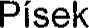 	Objednavatel	UchazečDatum a podpis:                                                    Razitko                                               Datum a podpis:                         Razitko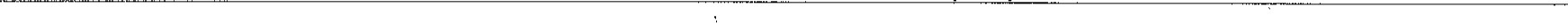 SOUPIS PRACÍNáklady soupisu celkem	98 154,00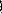 Strana 1 z 1Misto: Č. Budějovice	Datum: 	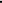 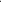 13.10.2023Obiednavatel:                                                                                                                                                                                                                         IČ: 510874SŠO Husova 9, Č.BudějoviceDIČ:CZ00510874Uchazeč:IČ:28078756Cena bez DPH98 154,00DPH základníZáklad daně 98 154,00Sazba daně 21,00%Výše daně 20 612,34Cena s DPHvCZK 118766,34PČ TypPopisMJMnožstviJ.cena [CZK]Cena celkem [CZK]Vybourání ocelových zárubní a úprava otvorum25,20500,002 600,00osazování dveřních protipožárních zárubní dodatečněks3,001 200,003 600,00Ocelová zárubeň pro DPO 80/197/15ks1,002 515002 515,00ocelová zárubeň pro DPO 90/197/12,5ks1,002 350,002 350,00Ocelová zárubeň pro DPO 90/197/15ks1,002 585,002 585,00zednické začištění kolem zárubní vč. Štukové omítky a malbym14,60540,007 884,00oprava a doplnění dlážděné podlahym23,001 650,004 950,00Úklid, přesun a odvoz sutě vč. skládkovnéhot0,602000,001 200,00Nátěr zárubníks3,00750,002 250,00Oprava a montáž dveří DPO vč. Samozavírače a kováníks3,002 600,007 800,00Protipožární dveře plné CPL 80/197 vč. samozavírače, kování a vložky FABks1,0011 990,0011 990,00protipožární dveře plné CPL 90/197 vč. samozavírače, kování a vložky FABks2,0011 990,0023 980,00Požární ucpávkykpl                1,0024 450,0024 450,00